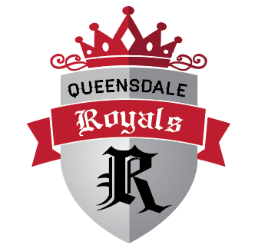  Council Meeting AgendaMonday February 13, 2017, Library 6:00 pmCall to OrderWelcome and Introductions Creative School Images Presentation – Chris Jack Approval of Agenda Approval of Minutes January 16, 2017 Vacant Co-Chair Position Fundraising SurveyProceeds from the Recipe Book to be allocated Grade 8 Grad Update and Discussion Parent EngagementWorkshop DatesKindergarten Information NightNew Parent Welcome Treasurer’s ReportApprove Budget for 2017 Holiday BazaarPrincipals Report  Co-Chair Report Any other BusinessNext Meeting Date Monday March 20, 2017Adjournment